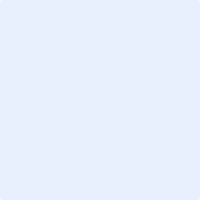 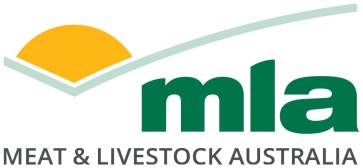 Prepared by:			Normal text1	Milestone description	81.1	Heading	81.1.1	Sub heading	82	Project objectives	82.1	Heading	82.1.1	Sub heading	83	Methodology (optional)	83.1	Heading	83.1.1	Sub heading	84	Success in meeting the milestone	84.1	Heading	84.1.1	Sub heading	85	Overall progress of the project (optional)	95.1	Heading	95.1.1	Sub heading	96	Discussion (optional)	96.1	Heading	96.1.1	Sub heading	97	Conclusions/recommendations	97.1	Heading	97.1.1	Sub heading	98	Bibliography (optional)	98.1	Heading	98.1.1	Sub heading	99	Appendix (optional)	109.1	Heading	109.1.1	Sub heading	10Milestone descriptionHeading Sub heading Normal textProject objectivesHeading Sub headingNormal textMethodology (optional)Heading Sub heading Normal textSuccess in meeting the milestoneHeading Sub headingNormal textOverall progress of the project (optional)Heading Sub headingNormal textDiscussion (optional)Heading Sub heading Normal textConclusions/recommendationsHeading Sub heading Normal textBibliography (optional)Heading Sub heading Normal textAppendix (optional)Heading Sub headingNormal text